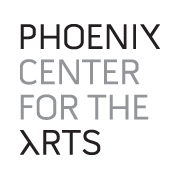 FOR IMMEDIATE RELEASE  Media Contact:Renee Aguilar 602-254-3100renee.aguilar@phoenixcenterforthearts.orgSpring 2021 Art Classes Open for RegistrationIn-person and online art classes available with Phoenix Center for the Arts
Registration Opens December 7, 2020PHOENIX, AZ – (December 3, 2020) Celebrate the new year with in-person and online art classes from Phoenix Center for the Arts (PCA) beginning in January. Next year, PCA is introducing two 8-week sessions of art classes: Session 1 begins in January, and Session 2 begins in March. Students will be able to choose from in-person and online classes, with 4-week sessions and single day workshops also available online. Registration for both sessions opens December 7, 2020 on the Phoenix Center for the Arts website at phoenixcenterforthearts.org.Phoenix Center for the Arts offers opportunities for both beginning and advanced students to enjoy an art class with experienced Teaching Artists inside a PCA classroom, or from the comfort of their own living room. Adult and teen students can expect to see class favorites from every medium including metals and jewelry, glass, creative writing, music, and more!“When we make art and share art, we feel more connected to each other,” shares Painting & Drawing Teaching Artist Koryn Woodward Wasson. Students will have access to talented local artists as their instructors to encourage their craft. PCA Teaching Artists include a contributing photographer to both state and national publications, artists that have exhibited in galleries all over the state, award winning ceramicists. Many instructors possess decades of experience.Early registration is recommended to ensure a place in the class of your choice. With reduced class sizes, in both in-person and online sessions, classes fill quickly!Program FactsProgram: In-Person and Online Art Classes from Phoenix Center for the ArtsWhen: Classes begin the first week of January and the second week of March 2021How to Register: Online beginning December 7, 2020 at phoenixcenterforthearts.org/classesCost: From $61 to $352Where: 1202 N 3rd St, Phoenix, AZ 85004About Phoenix Center for the Arts and Central Arts AlliancePhoenix Center for the Arts is a Central Arts Alliance facility located adjacent to Hance Park, at 1202 N Third Street in Downtown Phoenix. Central Arts Alliance is a 501(c)3 nonprofit organization, providing arts and culture opportunities for all through education, programming, and advocacy. Phoenix Center for the Arts is proud to be a facility of and supported by the City of Phoenix Parks and Recreation Department. Phoenix Center for the Arts is supported in part by an award from the Arizona Commission on the Arts, an agency of the State of Arizona. Partial funding provided by the Phoenix Office of Arts and Culture through appropriations from the Phoenix City Council.Info: phoenixcenterforthearts.orgHealth & SafetyIn order to provide a safe creative space for students, Phoenix Center for the Arts is continuing their health and safety protocols, originally implemented during the fall 2020 sessions. Protocols taken by PCA to create a safe and welcoming environment include, but are not limited to:Smaller class sizes to allow for 6-feet of social distance between studentsLimiting classrooms to hosting 2 classes per day2-hour cleaning periods between each classStaggered class start times to reduce contactMask requirements for staff, teaching artists, and studentsOutdoor check-in tablesMultiple hand sanitizing stations throughout the facilityAdditional information on PCA Health & Safety protocols can be found at: https://phoenixcenterforthearts.org/health-safety/### Media: Please call or email for additional images, captions, bios, interview requests and more. Media-only contacts:Renee Aguilar Marketing Manager, Phoenix Center for the Arts 602-254-3100renee.aguilar@phoenixcenterforthearts.orgIf you feel that you have received this press release in error, please accept our apologies and reply “remove” in the body of the email. Thank you!